Č. j.: 	MK 52378/2022 OVVDodatek č. 11 ke smlouvě 32/2018/OVVo poskytnutí účelové podpory výzkumu a vývoje na řešení programového projektu uzavřený podle § 9 zákona č. 130/2002 Sb., o podpoře výzkumu, experimentálního vývoje a inovací z veřejných prostředků a o změně některých souvisejících zákonů (zákon o podpoře výzkumu a vývoje, experimentálního vývoje a inovací)Smluvní strany: 1.	Poskytovatel: Česká republika – Ministerstvo kultury – organizační složka státuAdresa: Maltézské nám. 1, 118 11 Praha 1IČ: 00023671Zastoupený: Mgr. Martinem Baxou, ministrem kultury(dále jen „poskytovatel“)2.	Příjemce: Národní muzeumPrávní forma:	státní příspěvková organizaceAdresa: Václavské nám. 68, 115 79 Praha 1IČ: 00023272Zastoupený: PhDr. Michalem Lukešem, Ph.D., generálním ředitelem(dále jen „příjemce-koordinátor“)3.	Příjemce: Národní knihovna České republiky Právní forma:	státní příspěvková organizace Adresa: Klementinum 190, 110 00 Praha 1IČ: 00023221Zastoupený: Mgr. Tomášem Foltýnem, generálním ředitelem(dále jen „příjemce“)4.	Příjemce: Knihovna AV ČR, v. v. i. Právní forma:	veřejná výzkumná instituce Adresa: Národní 1009/3, 115 22 Praha 1IČ: 67985971Zastoupený: Ing. Magdalénou Veckovou, ředitelkou(dále jen „příjemce“)5.	Příjemce: Masarykova univerzita – Filozofická fakultaPrávní forma:	veřejná vysoká škola Adresa: Žerotínovo nám. 617/9, 601 77 BrnoIČ: 00216224Zastoupený: prof. MUDr. Martinem Barešem, Ph.D., rektorem(dále jen „příjemce“)Čl. I.Smluvní strany uzavřely smlouvu č. 32/2018/OVV (dále jen smlouva), jejímž předmětem je poskytnutí účelové podpory z Programu aplikovaného výzkumu a vývoje národní a kulturní identity (NAKI II) – kód programu DG – formou dotace z výdajů státního rozpočtu na výzkum, experimentální vývoj a inovace dle zákona č. 130/2002 Sb., o podpoře výzkumu, experimentálního vývoje a inovací z veřejných prostředků (zákon o podpoře výzkumu a vývoje) (dále jen „podpora“) příjemci na řešení projektu „Nový fonograf: naslouchejme zvuku historie. Vytvoření postupů a nástrojů pro evidenci, digitalizaci, zpřístupnění a dlouhodobou ochranu zvukových záznamů na historických nosičích v paměťových institucích“ identifikační kód projektu: DG18P02OVV032 (dále jen projekt).Čl. II.Smluvní strany se dohodly na změně smlouvy, Příloha č. 2 – Rozpočet projektu:Přehled změn v příloze č. 2 smlouvy – Rozpočet projektu: B – Náklady na pořízení majetku – příjemce-koordinátor – Národní muzeum, pro rok řešení 2022D – Náklady nebo výdaje na služby – příjemce-koordinátor – Národní muzeum, pro rok řešení 2022Změny v položkách – NM: B3 – Náklady na pořízení drobného hmotného majetkuD – Náklady nebo výdaje na službyZdůvodnění:B3, D – Původně plánovaná položka „Vývoj a realizace speciálního poslechového místa“ ve výši 326 tis. Kč bude vzhledem k aktuálním technologickým možnostem rozdělena do dvou rozpočtových kapitol. Část financí ve výši 236 tis. Kč zůstane nadále v kapitole D a část ve výši 90 tis. Kč bude přesunuta do kapitoly B3 na nákup specializované techniky pro poslech nově digitalizovaných zvukových nosičů. Dále dochází v kapitole D k vytvoření položky „Tisková příprava odborné monografie“ ve výši 45 tis. Kč. Jedná se o zakázku, kterou se řešitelům nepodařilo zrealizovat v původně plánovaném termínu v roce 2021. Pro realizaci tohoto navýšení prostředků v D bude využito úspor ve stejné rozpočtové kapitole, v položce „Vývoj a realizace webového portálu“, v níž se podařilo službu vytvořit levněji, než bylo původně plánováno.Celkový rozpočet ani způsob řešení projektu se nemění.Čl. III.Přílohy:	Tabulky rozpočtu projektu na roky řešení 2018–2022.	Pověření ředitelky OVV podpisovou pravomocí k písemnostem MK v oblasti podpory výzkumu a vývoje.Čl. IV.Veškerá další ustanovení smlouvy zůstávají v platnosti.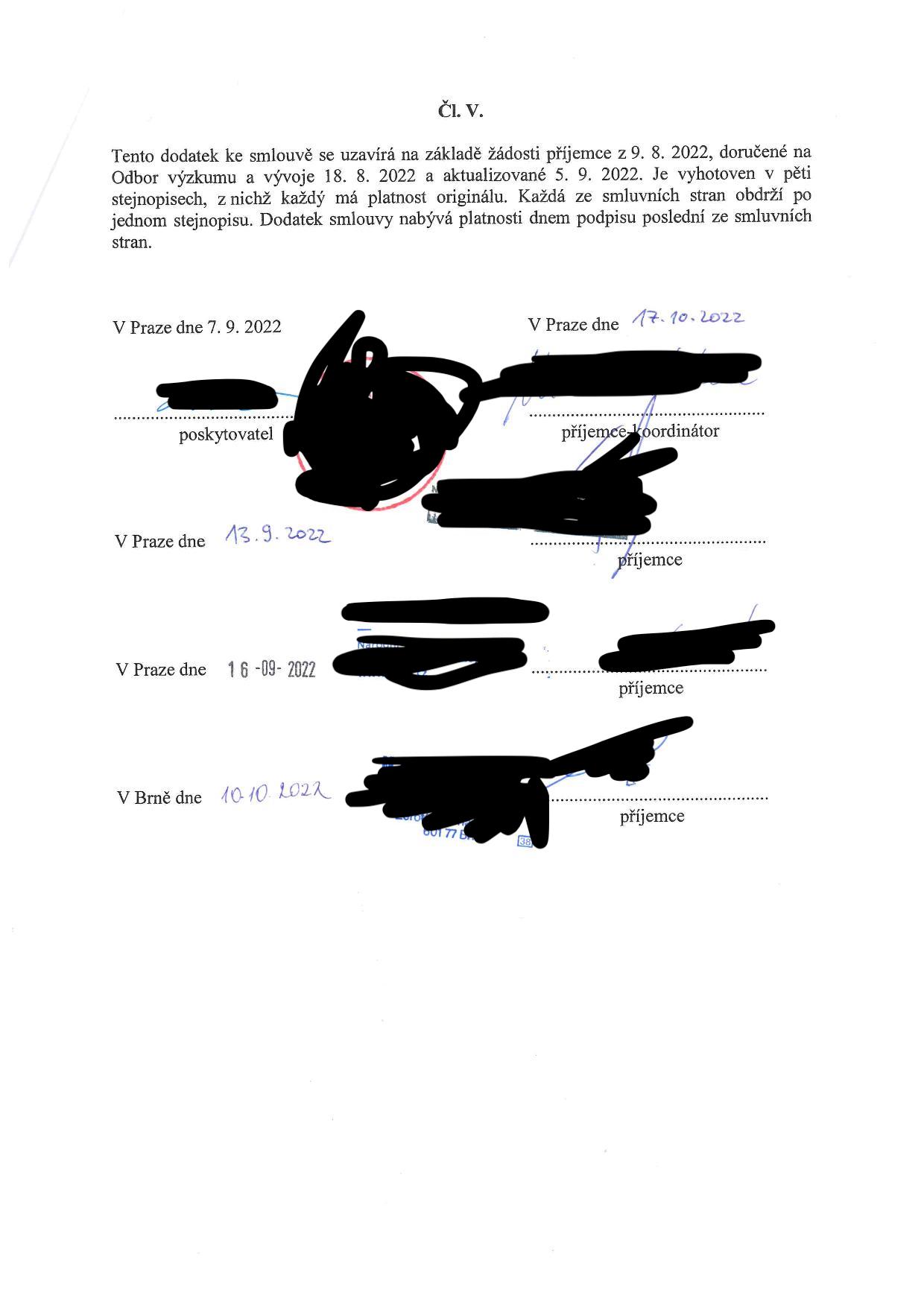 *MKCRX00IVLZN*	